     K А Р А Р                                                                       ПОСТАНОВЛЕНИЕ                                                                                                                                                                                   09  июня  2018 й.                         №43                       09 июня  2018 г.Об отмене постановления Администрации сельского поселения Новокарамалинский сельсовет муниципального района Миякинского района Республики Башкортостан от 26 февраля 2018г. №9 «Об утверждении Правил использования водных объектов
общего пользования для личных и бытовых нужд
на территории сельского поселения Новокарамалинский сельсовет муниципального района Миякинского района Республики Башкортостан»На основании экспертного заключения Государственного комитета Республики Башкортостан по делам юстиции от 24 мая 2018 г. НГР RU03045105201800008, в связи с несоответствием постановления федеральному законодательству Администрация сельского поселения Новокарамалинский сельсовет муниципального района Миякинский район Республики Башкортостан ПОСТАНОВЛЯЕТ:Отменить постановление Администрации сельского поселения Новокарамалитнский  сельсовет муниципального района Миякинский район Республики Башкортостан от 26 февраля 2018г. № 9 «Об утверждении Правил использования водных объектов
общего пользования для личных и бытовых нужд
на территории сельского поселения Новокарамалинский сельсовет муниципального района Миякинского района Республики Башкортостан»          2. Обнародовать настоящее постановление путем размещения на информационном стенде в здании администрации сельского поселения Новокарамалинский сельсовет по адресу: Республика Башкортостан, Миякинский район, с. Новые Карамалы, ул. Центральная, д.56 «А» и разместить на официальном сайте в сети интернет по адресу: http:// spnovokaramali.ru/  Контроль за исполнением настоящего постановления оставляю за собой. Настоящее Постановление вступает в силу со дня его подписания.Глава сельского поселения                                             И.В. ПавловБашkортостан Республикаhы              Миeкe районы                             муниципаль районыныn                         Яnы Kарамалы ауыл                   советы ауыл билeмehе                Хакимиeте  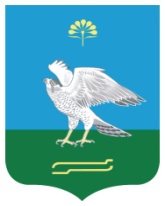 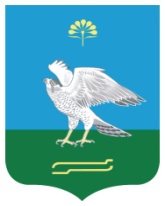 Администрация сельского           поселения Новокарамалинский сельсовет муниципального района  Миякинский район                        Республики Башкортостан